Number Time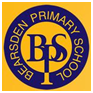 In Primary 2 we have been exploring numbers to 100 and completing addition and subtraction problems to 20. In recent weeks we have introduced multiplication using grouping to help solve problems. We introduced the ‘x’ sign as meaning ‘groups of’ to help children understand the concept. Our non-number Numeracy work has covered 3D shape and their properties, telling the time on an analogue and digital clock (o’clock, half past and quarter past) and Measuring length, weight and capacity using non-standard units (uni-fix cubes, hands, stones, paper clips etc).I have sent home the children’s SHM workbooks. As you will see we do not work through these booklets chronologically as this does not coincide or complement our play based approach to learning. During school closure, I will post on to Dojo suggested pages to be completed at various points. These are only a suggestion; therefore, it is not compulsory that it is done. Please do not complete any pages other than the ones I put up on Dojo. Here are a couple of ways to practice Numeracy at home:Consolidate number bonds to 20, and beyond should your child want a challenge. Numbers to 100 revisions – before, after and in between. Recite your 2x 5x and 10x times tables aloud. Your child can expand this further to the 3x and 4x table if they want a challenge.Log in to Sumdog and take part in allocated work/ challenges or games. Explore top marks website for further maths games. Create a treasure map and write directions for a family member to follow. Play board games/ dominos with family members. List of useful free websiteswww.topmarks.com/hitthebuttonwww.Sumdog.co.uk  I will notify you on Class Dojo when I have assigned work/set challenges and assessment. https://www.primarygames.co.uk/pg2/splat/splatsq100.htmlwww.topmarks.com/hitthebuttonwww.Sumdog.co.uk